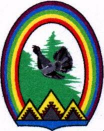 ДУМА ГОРОДА РАДУЖНЫЙХанты-Мансийского автономного округа – Югры РЕШЕНИЕот 26 апреля 2016 года 					                             № 128О ходе выполнения муниципальной программы города Радужный «Развитие культуры вгороде Радужный на 2014 – 2020 годы» в 2015 году	Заслушав и обсудив отчет о реализации муниципальной программы города Радужный «Развитие культуры в городе Радужный на 2014 – 2020 годы» в 2015 году, Дума города решила:	Отчет о реализации муниципальной программы города Радужный «Развитие культуры в городе Радужный на 2014 – 2020 годы» в 2015 году принять к сведению (Приложение).Председатель Думы города                                                               Г.П. БорщёвПриложениек решению думы городаот 26.04.2016 № 128Отчето  ходе выполнения муниципальной программы города Радужный «Развитие культуры вгороде Радужный на 2014 – 2020 годы» в 2015 году	Управление осуществляет координацию и контроль за деятельностью 4 муниципальных учреждений: 	- АУК «ДК «Нефтяник» города Радужный;	- МАУ ДО «Детская школа искусств» города Радужный,	- МАУ ДО «Детская художественная школа» города Радужный;	- БУК  «Библиотечно-музейный центр». 	Организация взаимодействия с подведомственными учреждениями осуществляется на основании законодательства Российской Федерации, нормативными правовыми актами субъекта Российской Федерации, муниципальными правовыми актами и настоящим Положением об управлении культуры и искусства администрации города Радужный.	Управлением разработана муниципальная программа «Развитие культуры в городе Радужный на 2014 – 2020 годы».	Цели и задачи муниципальной программы:	1. Удовлетворение потребностей жителей города Радужный в услугах дополнительного образования детей в области культуры и искусства.	2. Сохранение и популяризация культурного наследия города Радужный, привлечение внимания общества к его изучению, повышение качества культурных услуг, предоставляемых в области библиотечного, музейного дела.	3. Обеспечение прав граждан на участие в культурной жизни и  реализация творческого потенциала жителей города Радужный.	4. Повышение эффективности государственного управления в сфере культуры.	Достижение заявленных целей требует решение следующих задач:	1. Создание условий для развития дополнительного образования детей в детских школах искусств города Радужный;	2. Создание условий для модернизационного развития общедоступных библиотек города Радужный;	3. Развитие музейного дела и удовлетворение потребности населения в предоставлении доступа к культурным ценностям;	4. Создание условий для развития и организации культурного досуга;	5. Модернизация учреждений культуры (совершенствование материального и технического оснащения);	6. Осуществление функций исполнительного органа муниципальной власти города Радужный по реализации единой государственной политики в культуре.	На реализацию данной программы доведены бюджетные ассигнования в размере 165 193,74 тыс. руб., освоено в пределах доведенных лимитов в размере 160 234,90 тыс. руб., что составляет 96,7%  от годового плана. 	Для достижения заявленных целей и решения поставленных задач предусмотрена реализация 4 подпрограмм:	Подпрограмма I «Предоставление дополнительного образования детей в сфере культуры и искусства».	Цель подпрограммы – удовлетворение потребностей жителей города Радужный в услугах дополнительного образования детей в области культуры и искусства. 	Подпрограмма направлена на обеспечение деятельности учреждений дополнительного образования детей, подведомственных Управлению культуры и искусства. На реализацию данной подпрограммы доведены бюджетные ассигнования в размере  61 546,34 тыс. руб.,  освоено в пределах доведенных лимитов в размере 58 732,15 тыс. руб., что составляет 95,4%  от годового плана. 	Средства направлены на:	выполнение муниципального задания в сфере дополнительного образования запланировано на год - 58 603,0 тыс. руб., кассовое исполнение – 55 790,71 тыс. руб., исполнение – 95,2%;	расходы по оплате льготного проезда запланированы на год -  910,3  тыс. руб., кассовое исполнение – 908,51 тыс. руб., исполнение – 99,8%;	обеспечение гарантий работникам организаций культуры в части компенсации расходов по выезду из районов Крайнего Севера запланировано на год – 32,3 тыс. руб., кассовое исполнение – 32,25 тыс. руб., исполнение – 99,8%;	обеспечение гарантий работникам организаций дополнительного образования в части вознаграждения при выходе на пенсию запланировано на год – 408,2 тыс. руб., кассовое исполнение – 408,13 тыс. руб., исполнение – 100,0%;	на укрепление материально-технической базы муниципальных школ искусств в сфере культуры:	- из бюджета округа выделено на год – 605,2  тыс. руб., кассовое исполнение – 605,2 тыс. руб., исполнение – 100%, направлены на приобретение музыкальных инструментов в Детскую школу искусств; 	-  из местного бюджета на год – 987,34  тыс. руб., кассовое исполнение – 987,34 тыс. руб., исполнение – 100% из них:	пожертвования ООО «РН-Юганскнефтегаз» - 477,0  тыс. руб., кассовое исполнение – 477,0 тыс. руб., исполнение – 100%, выделенных на приобретение оборудования и мебели;	средства Правительства Тюменской области – 403,54  тыс. руб., кассовое исполнение – 403,54 тыс. руб., исполнение – 100%, направлены на приобретение ткани для пошива костюмов, проектора и многофункционального устройства  и интерактивной доски с комплектующими, фотоаппарата с комплектующими и аксессуарами.	Согласно муниципальному заданию количество обучающихся по плану 982 человека, фактически на конец отчетного года количество обучающихся составило 982 человека. Доля детей, охваченных дополнительным образованием в сфере культуры и искусства в возрасте от 5 до 17 лет от общего количества детей этого возраста в г. Радужный составила 12,2%.	Подпрограмма II «Обеспечение прав граждан на доступ к культурным ценностям и информации».	Цель подпрограммы – сохранение и популяризация культурного наследия Югры, привлечение внимания общества к его изучению, повышение качества культурных услуг, предоставляемых в области библиотечного, музейного дела. 	Подпрограмма направлена на обеспечение доступа граждан к культурным ценностям и информации (памятники истории и культуры, музейные и библиотечные фонды и собрания), ознакомление жителей и гостей города Радужный с культурным наследием региона в целях формирования общественного сознания и целостной системы духовных ценностей; модернизация имущественного комплекса и укрепление материально-технической базы учреждений культуры, учреждений образования в сфере культуры. На реализацию данной подпрограммы доведены бюджетные ассигнования в размере 37 654,2 тыс. руб., освоено в пределах доведенных лимитов в размере  36 714,74 тыс. руб., что составляет 97,5%  от годового плана. Средства на реализацию подпрограммы направлены на:	- выполнение муниципального задания в учреждении культуры запланировано на год – 35 394,0 тыс. руб., кассовое исполнение – 34 472,04 тыс. руб., исполнение – 97,4%;	- расходы по оплате льготного проезда запланировано с учетом уточнения на год – 630,6  тыс. руб., кассовое исполнение – 630,59 тыс. руб., исполнение – 100%;	- расходы на создание условий для модернизационного развития общедоступных библиотек города Радужный в рамках реализации государственной программы «Развитие культуры и туризма в Ханты-Мансийском автономном округе – Югре на 2014 – 2020 годы» в размере 218,4 тыс. руб.: из бюджета округа выделено на год – 103,8  тыс. руб., кассовое исполнение – 103,8 тыс. руб., исполнение – 100%, из бюджета МО на условиях софинансированияна год – 114,6  тыс. руб., кассовое исполнение – 114,6 тыс. руб., исполнение – 100%;	- расходы на осуществление полномочий по хранению, комплектованию, учету и использованию архивных документов из бюджета округа выделено бюджета на год – 178,4  тыс. руб., кассовое исполнение – 160,98 тыс. руб., исполнение – 90,2 %;	- обновление материально-технической базы учреждений из них:	пожертвования ООО «РН-Юганскнефтегаз» – 800,0  тыс. руб., кассовое исполнение – 800,0 тыс. руб., исполнение – 100%, направлены на приобретение мебели и оборудования;	средства Правительства Тюменской области – 85,0  тыс. руб., кассовое исполнение – 85,0 тыс. руб., исполнение – 100%, направлены на приобретение звукового оборудования.	- комплектование фондов библиотек из федерального бюджета выделено на год – 10,6  тыс. руб., кассовое исполнение – 10,6 тыс. руб., исполнение – 100%;	- обеспечение гарантий работникам организаций культуры в части компенсации расходов по выезду из районов Крайнего Севера выделено на год -  37,2  тыс. руб., кассовое исполнение –37,13 тыс. руб., исполнение – 99,8%;	- подписку периодических изданий, в том числе пожертвования ООО «РН-Юганскнефтегаз» на год – 300,0  тыс. руб., кассовое исполнение – 300,0 тыс. руб., исполнение – 100%.	В данной подпрограмме достигнуты все целевые показатели: 	1) запланированная доля библиотечных фондов общедоступных библиотек, отраженных в электронных каталогах 98% достигнута в полном объеме;	2) запланированное количество выставочных проектов, организованных на базе муниципального музея 5 единиц достигнуто в полном объеме;	3) запланированное число посещений вебсайтов БУК «БМЦ» 7,75 тыс. человек, достигнуто в полном объеме;	4) запланированная доля оцифрованных музейных предметов, представленных в сети Интернет от общего числа музейных предметов основного фонда муниципального музея 40%, достигнуто в полном объеме;	5) среднее число посещений музея на 1000 жителей составило 161 человек;	6) библиотечный фонд на 1000 жителей составил 2406 экземпляров.	Подпрограмма III «Укрепление единого культурного пространства в городе Радужный».	Цель подпрограммы – обеспечение прав граждан на участие в культурной жизни, реализация творческого потенциала жителей города Радужный.	Подпрограмма направлена на создание условий для обеспечения возможности участия граждан города Радужный в культурной жизни города и округа и пользования учреждениями культуры и искусства. На реализацию данной подпрограммы доведены бюджетные ассигнования в размере 57 428,2 тыс. руб., освоено в пределах доведенных лимитов в размере 56 680,76 тыс. руб., что составляет 98,7%  от годового плана. Средства направлены на:	- выполнение муниципального задания в сфере культуры выделено  на год – 44415,0 тыс. руб., кассовое исполнение – 44079,34 тыс. руб., исполнение – 99,2%;	- расходы по оплате льготного проезда выделено  на год – 687,2 тыс. руб., кассовое исполнение – 687,2 тыс. руб., исполнение – 100%;	- расходы по выезду из районов Крайнего севера выделено  на год – 10,5 тыс. руб., кассовое исполнение – 0 тыс. руб., исполнение – 0%.	- организацию и проведение общегородских мероприятий выделено на год – 3462,0 тыс. руб., кассовое исполнение – 3396,37 тыс. руб., исполнение – 98,1%, из них пожертвования ООО «РН-Юганскнефтегаз» – 593,0  тыс. руб., кассовое исполнение – 593,0 тыс. руб., исполнение – 100%;	- мероприятия по выявлению  и поддержке одаренных детей в сфере культуры и искусств выделено  на год – 122,0 тыс. руб., кассовое исполнение – 74,85 тыс. руб., исполнение – 61,4%.	- укрепление материально-технической базы культурно-досуговых учреждений в сфере культуры выделено пожертвований ООО «РН-Юганскнефтегаз» на год – 2891,0 тыс. руб., кассовое исполнение – 2847,52 тыс. руб., исполнение – 98,5 %, в том числе:	приобретение  оборудования зрительного зала – 2690,0 тыс. рублей;	приобретение светового  оборудования – 201,0 тыс. руб.	- реконструкцию и модернизацию городской системы трансляции речевых и музыкальных программ  для АУК «ДК «Нефтяник» из средств местного бюджета выделено  на год – 1700,0 тыс. руб., кассовое исполнение – 1700,0 тыс. руб., исполнение – 100,0 %.	- приобретение и установку шлагбаума для обеспечения комплексной безопасности и комфортных условий учреждений культуры направлено 100,0 тыс.рублей, исполнение – 100%. 	- обустройство и оборудование "Площади Дружбы народов" и детской площадки на дворовой территории – 4040,5 тыс. руб., кассовое исполнение – 3795,58, исполнение – 93,9%.	В данной подпрограмме достигнуты следующие целевые показатели:	1. Доля детей, привлекаемых к участию в творческих мероприятиях в возрасте до 17 лет от общего количества детей в г. Радужный с целью увеличения числа выявленных талантов и их поддержка составила 8,6 % из запланированных 8%.	2. Количество культурно-досуговых мероприятий, организованных муниципальными культурно-досуговыми учреждениями составило 275 единиц из запланированных 378. Данное отклонение обусловлено тем, что в плановый показатель включены мероприятия учреждений АУК "ДК "Нефтяник" и АУК "ЦНТ "Русь". АУК "ЦНТ "Русь" в августе 2014 года реорганизовано.	3. Количество посетителей культурно-досуговых мероприятий, организованных муниципальными культурно-досуговыми учреждениями составило 62,7 тыс. человек из запланированных 61,3 тыс. человек. Основными мероприятиями были: Весна Красна, Сабантуй, День Победы, День защиты детей, День России, День Молодежи, День города и День Нефтяников, 85-ие округа, конкурс «Лучший читатель года», Открытие городской елки и новогодняя ночь, Общероссийская акция «Библионочь» и Международная акция «Ночь в музее».	4. Удельный вес населения, посетившего платные культурно - досуговые мероприятия, проводимые муниципальными учреждениями культуры составил 43,6% из запланированных 45%. Данное отклонение обусловлено тем, что в плановый показатель включены мероприятия учреждений АУК "ДК "Нефтяник" и АУК "ЦНТ "Русь". АУК "ЦНТ "Русь" в августе 2014 года реорганизовано.	5. Удовлетворенность населения качеством предоставляемых услуг в сфере культуры (качеством культурного обслуживания) составила 85,7% из запланированных 80%.	Подпрограмма IV «Совершенствование системы управления культуры в городе Радужный».	Цель подпрограммы – повышение эффективности государственного управления в отрасли культура.	Подпрограмма направлена на осуществление функций органов местного самоуправления по реализации единой государственной политики и нормативному правовому регулированию, управлению муниципальным имуществом в сфере культуры и кинематографии. На реализацию данной подпрограммы доведены бюджетные ассигнования в размере 8 565,0 тыс. руб. освоено в пределах доведенных лимитов в размере 8 107,25 тыс. руб., что составляет 94,7%  от годового плана.Оценка эффективности реализации муниципальной программы «Развитие культуры в городе Радужный на 2014 – 2020 годы» за 2015 год составила 4,4 балла (приложение 1).Приложение 1 к отчетуОтчет по оценке эффективности реализации муниципальной программы Отчет по оценке эффективности реализации муниципальной программы Отчет по оценке эффективности реализации муниципальной программы Отчет по оценке эффективности реализации муниципальной программы Отчет по оценке эффективности реализации муниципальной программы "Развитие культуры в городе  Радужный на 2014 – 2020 годы""Развитие культуры в городе  Радужный на 2014 – 2020 годы""Развитие культуры в городе  Радужный на 2014 – 2020 годы""Развитие культуры в городе  Радужный на 2014 – 2020 годы""Развитие культуры в городе  Радужный на 2014 – 2020 годы"Наименование критерияВесБаллОценка по критериюКомментарииОсвоение средств за счет всех источников финансирования (федеральный, региональный, муниципальный) (К1)0,552,5Освоение средств по муниципальной программе составило 97 %Степень достижения целевых значений показателей муниципальной программы (К2)0,330,9Из 13 целевых показателей по 12 целевым показателям степень достижения составляет 100%, 92,3% целевых показателей соответствуют или выше предусмотренных муниципальной программойОбъем дополнительно привлеченных средств для финансирования муниципальной программы (K3)0,150,5дополнительные средства привлеченыСтепень выполнения мероприятий муниципальной программы в отчетном году (K4)0,150,5Из 36программных мероприятий, исключается из расчета 8 мероприятий, финансирование по данным мероприятиям не предусмотрено в отчетном год.Из 28 мероприятий исполнено 28, что составляет  100%4,41. Пояснения к оценке 4,4 "Хорошо"1. Пояснения к оценке 4,4 "Хорошо"1. Пояснения к оценке 4,4 "Хорошо"1. Пояснения к оценке 4,4 "Хорошо"1. Пояснения к оценке 4,4 "Хорошо"2. Выводы: Управление экономики и прогнозирования администрации города Радужный рекомендует сохранить прежний уровень финансирования муниципальной программы за счет средств бюджета города Радужный в очередном финансовом году. При этом необходимо наличие обоснования продолжения финансирования.2. Выводы: Управление экономики и прогнозирования администрации города Радужный рекомендует сохранить прежний уровень финансирования муниципальной программы за счет средств бюджета города Радужный в очередном финансовом году. При этом необходимо наличие обоснования продолжения финансирования.2. Выводы: Управление экономики и прогнозирования администрации города Радужный рекомендует сохранить прежний уровень финансирования муниципальной программы за счет средств бюджета города Радужный в очередном финансовом году. При этом необходимо наличие обоснования продолжения финансирования.2. Выводы: Управление экономики и прогнозирования администрации города Радужный рекомендует сохранить прежний уровень финансирования муниципальной программы за счет средств бюджета города Радужный в очередном финансовом году. При этом необходимо наличие обоснования продолжения финансирования.2. Выводы: Управление экономики и прогнозирования администрации города Радужный рекомендует сохранить прежний уровень финансирования муниципальной программы за счет средств бюджета города Радужный в очередном финансовом году. При этом необходимо наличие обоснования продолжения финансирования.